Serviço Público FederalUniversidade Federal do Recôncavo da BahiaSURRAC – Superintendência de Regulação de Registros Acadêmicos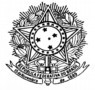 DATA:                /           /             .                             ASSINATURA: 	INFORMAÇÕES PARA CONFECÇÃO DE DIPLOMA OU CERTIFICADOINFORMAÇÕES PARA CONFECÇÃO DE DIPLOMA OU CERTIFICADOINFORMAÇÕES PARA CONFECÇÃO DE DIPLOMA OU CERTIFICADOINFORMAÇÕES PARA CONFECÇÃO DE DIPLOMA OU CERTIFICADOINFORMAÇÕES PARA CONFECÇÃO DE DIPLOMA OU CERTIFICADOINFORMAÇÕES PARA CONFECÇÃO DE DIPLOMA OU CERTIFICADOINFORMAÇÕES PARA CONFECÇÃO DE DIPLOMA OU CERTIFICADOINFORMAÇÕES PARA CONFECÇÃO DE DIPLOMA OU CERTIFICADOINFORMAÇÕES PARA CONFECÇÃO DE DIPLOMA OU CERTIFICADOINFORMAÇÕES PARA CONFECÇÃO DE DIPLOMA OU CERTIFICADOINFORMAÇÕES PARA CONFECÇÃO DE DIPLOMA OU CERTIFICADOINFORMAÇÕES PARA CONFECÇÃO DE DIPLOMA OU CERTIFICADOINFORMAÇÕES PARA CONFECÇÃO DE DIPLOMA OU CERTIFICADOINFORMAÇÕES PARA CONFECÇÃO DE DIPLOMA OU CERTIFICADOINFORMAÇÕES PARA CONFECÇÃO DE DIPLOMA OU CERTIFICADOA SER PREENCHIDO PELO(A) FORMANDO(A) COM LETRA DE FORMA OS CAMPOS DE NOMES DEVERÃO CONTER A ACENTUAÇÃO ANEXAR CÓPIA DO DOCUMENTO DE IDENTIDADEA SER PREENCHIDO PELO(A) FORMANDO(A) COM LETRA DE FORMA OS CAMPOS DE NOMES DEVERÃO CONTER A ACENTUAÇÃO ANEXAR CÓPIA DO DOCUMENTO DE IDENTIDADEA SER PREENCHIDO PELO(A) FORMANDO(A) COM LETRA DE FORMA OS CAMPOS DE NOMES DEVERÃO CONTER A ACENTUAÇÃO ANEXAR CÓPIA DO DOCUMENTO DE IDENTIDADEA SER PREENCHIDO PELO(A) FORMANDO(A) COM LETRA DE FORMA OS CAMPOS DE NOMES DEVERÃO CONTER A ACENTUAÇÃO ANEXAR CÓPIA DO DOCUMENTO DE IDENTIDADEA SER PREENCHIDO PELO(A) FORMANDO(A) COM LETRA DE FORMA OS CAMPOS DE NOMES DEVERÃO CONTER A ACENTUAÇÃO ANEXAR CÓPIA DO DOCUMENTO DE IDENTIDADEA SER PREENCHIDO PELO(A) FORMANDO(A) COM LETRA DE FORMA OS CAMPOS DE NOMES DEVERÃO CONTER A ACENTUAÇÃO ANEXAR CÓPIA DO DOCUMENTO DE IDENTIDADEA SER PREENCHIDO PELO(A) FORMANDO(A) COM LETRA DE FORMA OS CAMPOS DE NOMES DEVERÃO CONTER A ACENTUAÇÃO ANEXAR CÓPIA DO DOCUMENTO DE IDENTIDADEA SER PREENCHIDO PELO(A) FORMANDO(A) COM LETRA DE FORMA OS CAMPOS DE NOMES DEVERÃO CONTER A ACENTUAÇÃO ANEXAR CÓPIA DO DOCUMENTO DE IDENTIDADEA SER PREENCHIDO PELO(A) FORMANDO(A) COM LETRA DE FORMA OS CAMPOS DE NOMES DEVERÃO CONTER A ACENTUAÇÃO ANEXAR CÓPIA DO DOCUMENTO DE IDENTIDADEA SER PREENCHIDO PELO(A) FORMANDO(A) COM LETRA DE FORMA OS CAMPOS DE NOMES DEVERÃO CONTER A ACENTUAÇÃO ANEXAR CÓPIA DO DOCUMENTO DE IDENTIDADEA SER PREENCHIDO PELO(A) FORMANDO(A) COM LETRA DE FORMA OS CAMPOS DE NOMES DEVERÃO CONTER A ACENTUAÇÃO ANEXAR CÓPIA DO DOCUMENTO DE IDENTIDADEA SER PREENCHIDO PELO(A) FORMANDO(A) COM LETRA DE FORMA OS CAMPOS DE NOMES DEVERÃO CONTER A ACENTUAÇÃO ANEXAR CÓPIA DO DOCUMENTO DE IDENTIDADEA SER PREENCHIDO PELO(A) FORMANDO(A) COM LETRA DE FORMA OS CAMPOS DE NOMES DEVERÃO CONTER A ACENTUAÇÃO ANEXAR CÓPIA DO DOCUMENTO DE IDENTIDADEA SER PREENCHIDO PELO(A) FORMANDO(A) COM LETRA DE FORMA OS CAMPOS DE NOMES DEVERÃO CONTER A ACENTUAÇÃO ANEXAR CÓPIA DO DOCUMENTO DE IDENTIDADEA SER PREENCHIDO PELO(A) FORMANDO(A) COM LETRA DE FORMA OS CAMPOS DE NOMES DEVERÃO CONTER A ACENTUAÇÃO ANEXAR CÓPIA DO DOCUMENTO DE IDENTIDADENOME DO CURSONOME DO CURSONOME DO CURSONOME DO CURSONOME DO CURSONOME DO CURSONOME DO CURSONOME DO CURSONOME DO CURSONOME DO CURSONº DE MATRICULANº DE MATRICULANº DE MATRICULANº DE MATRICULANº DE MATRICULANOMENOMENOMENOMENOMENOMENOMENOMENOMENOMENOMENOMENOMENOMENOMEDATA DE NASCIMENTO          /          /SEXOM (  )     F (  )SEXOM (  )     F (  )NACIONALIDADE (PAÍS)        NACIONALIDADE (PAÍS)        NACIONALIDADE (PAÍS)        NATURALIDADE (MUNICÍPIO)     NATURALIDADE (MUNICÍPIO)     NATURALIDADE (MUNICÍPIO)     NATURALIDADE (MUNICÍPIO)     NATURALIDADE (MUNICÍPIO)     NATURALIDADE (MUNICÍPIO)     NATURALIDADE (MUNICÍPIO)     NATURALIDADE (MUNICÍPIO)     UFNOME DO PAINOME DO PAINOME DO PAINOME DO PAINOME DO PAINOME DO PAINOME DO PAINOME DO PAINOME DO PAINOME DO PAINOME DO PAINOME DO PAINOME DO PAINOME DO PAINOME DO PAINOME DA MÃENOME DA MÃENOME DA MÃENOME DA MÃENOME DA MÃENOME DA MÃENOME DA MÃENOME DA MÃENOME DA MÃENOME DA MÃENOME DA MÃENOME DA MÃENOME DA MÃENOME DA MÃENOME DA MÃETÍTULO ELEITORALTÍTULO ELEITORALZONASEÇÃODOC MILITAR (MASCULINO)     DOC MILITAR (MASCULINO)     DOC MILITAR (MASCULINO)     DOC MILITAR (MASCULINO)     DOC MILITAR (MASCULINO)     TIPOALISTAMENTO  (   )DISPENSADO      (   )SERVIÇO              (   )TIPOALISTAMENTO  (   )DISPENSADO      (   )SERVIÇO              (   )TIPOALISTAMENTO  (   )DISPENSADO      (   )SERVIÇO              (   )ORGÃOEXÉRCITO   (   )MARINHA    (   )AERONAU.  (   )ORGÃOEXÉRCITO   (   )MARINHA    (   )AERONAU.  (   )ORGÃOEXÉRCITO   (   )MARINHA    (   )AERONAU.  (   )Nº DO CPFNº DO CPFNº DO CPFNº DO DOCUMENTO DE IDENTIDADENº DO DOCUMENTO DE IDENTIDADENº DO DOCUMENTO DE IDENTIDADENº DO DOCUMENTO DE IDENTIDADEORGÃO EXPEDIDOR (SIGLA)ORGÃO EXPEDIDOR (SIGLA)ORGÃO EXPEDIDOR (SIGLA)ORGÃO EXPEDIDOR (SIGLA)ORGÃO EXPEDIDOR (SIGLA)ORGÃO EXPEDIDOR (SIGLA)UFUFINSTITUIÇÃO DE ENSINO DE ORIGEM (ENSINO MÉDIO)INSTITUIÇÃO DE ENSINO DE ORIGEM (ENSINO MÉDIO)INSTITUIÇÃO DE ENSINO DE ORIGEM (ENSINO MÉDIO)INSTITUIÇÃO DE ENSINO DE ORIGEM (ENSINO MÉDIO)INSTITUIÇÃO DE ENSINO DE ORIGEM (ENSINO MÉDIO)INSTITUIÇÃO DE ENSINO DE ORIGEM (ENSINO MÉDIO)INSTITUIÇÃO DE ENSINO DE ORIGEM (ENSINO MÉDIO)INSTITUIÇÃO DE ENSINO DE ORIGEM (ENSINO MÉDIO)INSTITUIÇÃO DE ENSINO DE ORIGEM (ENSINO MÉDIO)INSTITUIÇÃO DE ENSINO DE ORIGEM (ENSINO MÉDIO)INSTITUIÇÃO DE ENSINO DE ORIGEM (ENSINO MÉDIO)INSTITUIÇÃO DE ENSINO DE ORIGEM (ENSINO MÉDIO)INSTITUIÇÃO DE ENSINO DE ORIGEM (ENSINO MÉDIO)INSTITUIÇÃO DE ENSINO DE ORIGEM (ENSINO MÉDIO)INSTITUIÇÃO DE ENSINO DE ORIGEM (ENSINO MÉDIO)CIDADE DA INSTITUIÇÃO DE ORIGEM CIDADE DA INSTITUIÇÃO DE ORIGEM CIDADE DA INSTITUIÇÃO DE ORIGEM CIDADE DA INSTITUIÇÃO DE ORIGEM CIDADE DA INSTITUIÇÃO DE ORIGEM CIDADE DA INSTITUIÇÃO DE ORIGEM UFUFANO DE CONCLUSÃOANO DE CONCLUSÃOANO DE CONCLUSÃOMUNICIPAL     (  )ESTADUAL      (  )FEDERAL         (  )PARTICULAR  (  )MUNICIPAL     (  )ESTADUAL      (  )FEDERAL         (  )PARTICULAR  (  )MUNICIPAL     (  )ESTADUAL      (  )FEDERAL         (  )PARTICULAR  (  )MUNICIPAL     (  )ESTADUAL      (  )FEDERAL         (  )PARTICULAR  (  )TELEFONETELEFONETELEFONETELEFONETELEFONEE-MAILE-MAILE-MAILE-MAILE-MAILE-MAILE-MAILE-MAILE-MAILE-MAIL